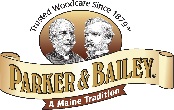 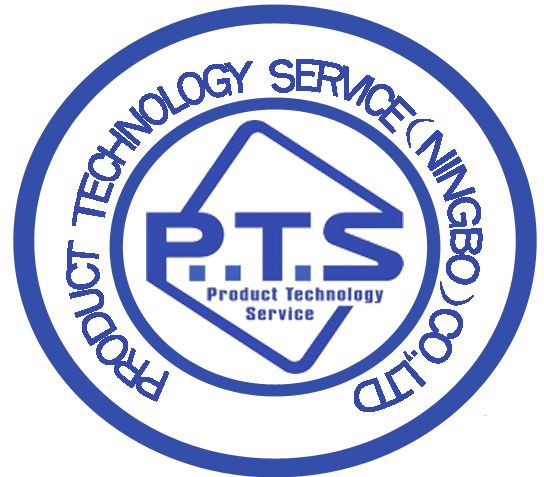 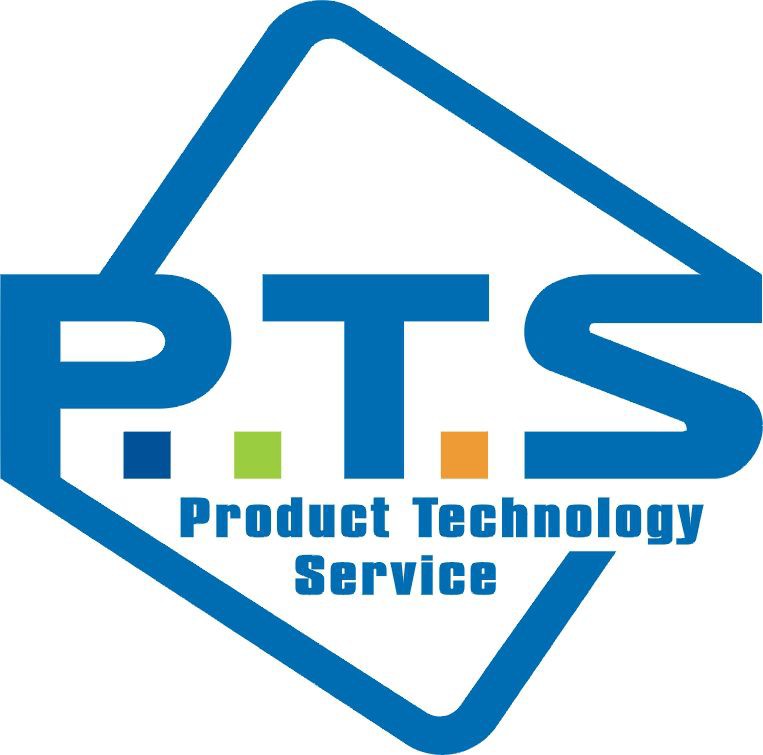 Furniture Repair Sticks-WhiteFurniture Repair Sticks- Dark BrownFurniture Repair Sticks-Mid BrownFurniture Repair Sticks-Light BrownFurniture Repair Sticks-BlackFurniture Repair Marker-OakFurniture Repair Marker-MapleFurniture Repair Marker-MahoganyExposure LimitsACGIH TLV	OSHA PEL	√Other(specify)End of document1. CHEMICAL PRODUCT AND COMPANY IDENTIFICATIONProduct IdentifierFurniture Repair KitProduct IdentifierFurniture Repair KitProduct IdentifierFurniture Repair KitProduct IdentifierFurniture Repair KitProduct IdentifierFurniture Repair KitProduct IdentifierFurniture Repair KitProduct UseNo information available.Product UseNo information available.Product UseNo information available.Product UseNo information available.Product UseNo information available.Product UseNo information available.Item No：No information available.Item No：No information available.Item No：No information available.Item No：No information available.Item No：No information available.Item No：No information available.Manufacturer’s NameNINGBO CHIHAN INTERNATIONAL CO., LTD.Manufacturer’s NameNINGBO CHIHAN INTERNATIONAL CO., LTD.Manufacturer’s NameNINGBO CHIHAN INTERNATIONAL CO., LTD.Supplier’s NamePARKER & BAILEY CORP.Supplier’s NamePARKER & BAILEY CORP.Supplier’s NamePARKER & BAILEY CORP.Street AddressRoom 801, Block B, Global Center,No.42,Yaohang Street, NingboStreet AddressRoom 801, Block B, Global Center,No.42,Yaohang Street, NingboStreet AddressRoom 801, Block B, Global Center,No.42,Yaohang Street, NingboStreet Address4 WALPOLE PARK SOUTH Street Address4 WALPOLE PARK SOUTH Street Address4 WALPOLE PARK SOUTH CityNingboProvinceZhejiangContact person KEVINCityWALPOLEMAContact person DENNISPostal Code315020Emergency Telephone86-574-87641411Emergency Telephone86-574-87641411Postal Code23451Emergency Telephone800 4466 350Emergency Telephone800 4466 3502. COMPOSITION/INFORMATION ON INGREDIENTSChemical nameValue (%)CAS No.GHSCLASParaffin Wax358002-74-2No data availableStearic Acid4557-11-4No data availableCalcium Carbonate10471-34-1No data availableTitanium Dioxide1013463-67-7No data availableChemical nameValue (%)CAS No.GHSCLASParaffin Wax358002-74-2No data availableStearic Acid4557-11-4No data availableCalcium Carbonate10471-34-1No data availableTitanium Dioxide113463-67-7No data availableFast Yellow G82512-29-0No data availableCarbon Black11333-86-4No data availableChemical nameValue (%)CAS No.GHSCLASParaffin Wax358002-74-2No data availableStearic Acid4557-11-4No data availableCalcium Carbonate10471-34-1No data availableTitanium Dioxide113463-67-7No data availableFast Yellow G12512-29-0No data availableC.I.Pigment Red 2116410-26-0No data availableIron Oxide Red61309-37-1No data availableCarbon Black11333-86-4No data availableChemical nameValue (%)CAS No.GHSCLASParaffin Wax358002-74-2No data availableStearic Acid4557-11-4No data availableCalcium Carbonate10471-34-1No data availableTitanium Dioxide113463-67-7No data availableFast Yellow G12512-29-0No data availableC.I.Pigment Red 2116410-26-0No data availableIron Oxide Red51309-37-1No data availableCarbon Black21333-86-4No data availableChemical nameValue (%)CAS No.GHSCLASParaffin Wax358002-74-2No data availableStearic Acid4557-11-4No data availableCalcium Carbonate10471-34-1No data availableCarbon Black101333-86-4No data availableChemical nameValue (%)CAS No.GHSCLASEthanol51.0064-17-5Flam. Liq. 2, H2251-Methoxy-2-propanol32.00107-98-2Flam. Liq. 3, H226STOT SE 3, H336Formaldehyde,	polymer	withcyclohexanone15.0025054-06-2No data available.Solvent yellow 211.505601-29-6No data available.Hydrogen bis[2,4-dihydro-4-[(2-hydroxy-4-nitrophenyl)azo]-5- methyl-2-phenyl-3H-pyrazol-3-onato]chromate0.3033270-70-1No data available.Solvent Black 270.2012237-22-8No data available.Chemical nameValue (%)CAS No.GHSCLASEthanol47.7064-17-5Flam. Liq. 2, H2251-Methoxy-2-propanol32.80107-98-2Flam. Liq. 3, H226STOT SE 3, H336Formaldehyde,	polymer	withcyclohexanone15.0025054-06-2No data available.Solvent yellow 213.005601-29-6No data available.Hydrogen bis[2,4-dihydro-4-[(2-hydroxy-4-nitrophenyl)azo]-5-methyl-2-phenyl-3H-pyrazol-3-on ato]chromate1.0033270-70-1No data available.Solvent Black 270.5012237-22-8No data available.Chemical nameValue (%)CAS No.GHSCLASEthanol47.5064-17-5Flam. Liq. 2, H2251-Methoxy-2-propanol32.00107-98-2Flam. Liq. 3, H226STOT SE 3, H336Formaldehyde,	polymer	withcyclohexanone15.0025054-06-2No data available.Solvent yellow 213.005601-29-6No data available.Hydrogen bis[2,4-dihydro-4-[(2-hydroxy-4-nitrophenyl)azo]-5- methyl-2-phenyl-3H-pyrazol-3-onato]chromate1.5033270-70-1No data available.Solvent Black 271.0012237-22-8No data available.3. HAZARDS IDENTIFICATIONRoute of Entry√Skin contact√Skin Absorption√Eye Contact√Inhalation√IngestionEmergency OverviewThermal decomposition can lead to release of irritating gases and vapors.Emergency OverviewThermal decomposition can lead to release of irritating gases and vapors.Emergency OverviewThermal decomposition can lead to release of irritating gases and vapors.Emergency OverviewThermal decomposition can lead to release of irritating gases and vapors.Emergency OverviewThermal decomposition can lead to release of irritating gases and vapors.Emergency OverviewThermal decomposition can lead to release of irritating gases and vapors.Potential Health EffectsHarmful by inhalation, if swallowed. May cause skin, eyes irritation.Potential Health EffectsHarmful by inhalation, if swallowed. May cause skin, eyes irritation.Potential Health EffectsHarmful by inhalation, if swallowed. May cause skin, eyes irritation.Potential Health EffectsHarmful by inhalation, if swallowed. May cause skin, eyes irritation.Potential Health EffectsHarmful by inhalation, if swallowed. May cause skin, eyes irritation.Potential Health EffectsHarmful by inhalation, if swallowed. May cause skin, eyes irritation.4. FIRST AID MEASURESInhalation :IMMEDIATELY leave the contaminated area; take deep breaths of fresh air. If symptoms (such as wheezing, coughing, shortness of breath, or burning in the mouth, throat, or chest) develop, call a physician and be prepared to transport the victim to a hospital. Provide proper respiratory protection to rescuers entering an unknownatmosphere. Whenever possible, Self-Contained Breathing Apparatus (SCBA) should be used.Skin contact :IMMEDIATELY flood affected skin with water while removing and isolating all contaminated clothing. Gently wash all affected skin areas thoroughly with soap and water. If symptoms such as redness or irritation develop, IMMEDIATELY call a physician and be prepared to transport the victim to a hospital for treatment.Eye contact:First check the victim for contact lenses and remove if present. Flush victim's eyes with water or normal saline solution for 20 to 30 minutes while simultaneously calling a hospital or poison control center. Do not put any ointments, oils, or medication in the victim's eyes without specific instructions from a physician. IMMEDIATELY transport the victim after flushing eyes to a hospital even if no symptoms (such as redness or irritation) develop.Ingestion :This substance can be eaten. DO NOT INDUCE VOMITING. If the victim is conscious and not convulsing, give 1 or 2 glasses of water to dilute the chemical and IMMEDIATELY call a hospital or poison control center. Be prepared to transport the victim to a hospital if advised by a physician.Notes to Physician:Show this safety data sheet to the doctor in attendance.5. FIRE-FIGHTING MEASURESFlammableIf yes, under which conditions?√yes	No	High temperature or normal ignition.FlammableIf yes, under which conditions?√yes	No	High temperature or normal ignition.FlammableIf yes, under which conditions?√yes	No	High temperature or normal ignition.Suitable extinguishing media:Fires involving this material can be controlled with a dry chemical, carbon dioxide or Water Spray.Suitable extinguishing media:Fires involving this material can be controlled with a dry chemical, carbon dioxide or Water Spray.Suitable extinguishing media:Fires involving this material can be controlled with a dry chemical, carbon dioxide or Water Spray.Flashpoint(°C)and MethodNot available.Upper Flammable Limit(%by volume)Not available.Lower Flammable Limit(%by volume)Not available.Autoignition Temperature(°C) Not available.Explosion Data-Sensitivity to Impact No data availableExplosion Data-Sensitivity to Static Discharge Risks of explosion of the product in presence ofstatic discharge: Not expectedHazardous Combustion ProductsCarbon monoxide, Carbon dioxideHazardous Combustion ProductsCarbon monoxide, Carbon dioxideHazardous Combustion ProductsCarbon monoxide, Carbon dioxide[NFPA]As in any fire, wear a self-contained breathing apparatus in pressure-demand, and full protective gear.[NFPA]As in any fire, wear a self-contained breathing apparatus in pressure-demand, and full protective gear.[NFPA]As in any fire, wear a self-contained breathing apparatus in pressure-demand, and full protective gear.6. ACCIDENTAL RELEASE MEASURESPersonal precautions :Use proper personal protective equipment as indicated in Section 8. Keep unprotected person away.Environmental precautions:Don’t allow to enter ground water. Don’t allow material to be released to the environment without proper governmental permits.Methods for cleaning up :Pick up with inert absorbent material, and then transfer the dampened material to a suitable container. Keep the container in suitable, closed containers for disposal. Wash all contaminated surfaces with a soap and water solution.7. HANDLING AND STORAGHanding:All chemicals should be considered hazardous. Avoid direct physical contact. Use appropriate, approved safetyequipment. Untrained individuals should not handle this chemical or its container. Ensure good ventilation at the workplace and avoid contact with skin and eyes.Storage:Keep in a cool, dry, dark location in a tightly sealed container or cylinder. To maintain product quality, do not store in heat or direct sunlight. Keep away from incompatible materials, ignition sources and untrained individuals. Secure and label area. Protect containers/cylinders from physical damage. Store away from foodstuffs and out of the reachof chilaren.Specific use(s):No information available.8. EXPOSURE CONTROLS / PERSONAL PROTECTIONComponentThe United KingdomFranceSpainNorwayParaffinWax(8002-74-2)STEL: 6 mg/m3TWA: 2 mg/m3VME: 2 mg/m3VLA-ED: 2 mg/m3TWA: 2 mg/m3ComponentRussia - TWAFranceSpainNorwayStearic Acid(57-11-4)MAC: 5 mg/m3No data available.No data available.No data available.ComponentFranceSpainPolandRussia - TWACalcium Carbonate(471-34-1)VME: 10 mg/m3 8heures.VLA-ED: 10 mg/m38 horasTWA: 10 mg/m3 8godzinachNo data available.ComponentThe United KingdomFranceSpainAustriaTitanium Dioxide(13463-67-7)STEL: 30 mg/m3      15 minSTEL: 12 mg/m3      15 minTWA: 10 mg/m3 8 hrTWA: 4 mg/m3 8 hrVME: 10 mg/m3 8 heures. TiVLA-ED: 10 mg/m3 8horasSTEL: 10 mg/m3 15Minuten TWA: 5 mg/m3     8StundenComponentFranceGermanySpainRussia - TWACarbon Black(1333-86-4)INRS: 3.5 mg/m3,TWA/VME inhalableTRGS 900: 3.0 mg/m3,TWA respirable; 10.0 mg/m3, TWA inhalable3.5 mg/m3, TWA(VLA-ED)No data available.Iron Oxide Red(1309-37-1)STEL: 10 mg/m3TWA: 4 mg/m3VME: 5 mg/m3VLA-ED: 5 mg/m3STEL: 10 mg/m3MAK: 5 mg/m3ComponentThe United KingdomFranceRussia - TWASpainEthanol (64-17-5)TWA: 1000 ppm TWATWA1920 mg/m3 WEL - STEL: 3000ppm STEL; 5760 mg/m3 STELVME: 1000 ppm 8eures.VME: 1900 mg/m3 8ures.VLCT: 5000 ppmVLCT: 9500 mg/m3TWA: 1000 mg/m3STEL: 2000 mg/m3vaporVLA-ED: 1000 ppm8horas VLA-ED: 1910mg/m3 8horasComponentEuropean UnionThe United KingdomFranceSpain1-Methoxy-2-propanol (107-98-2)TWA: 100 ppm 8 hrTWA: 375 mg/m3 8 hrSTEL: 150 ppm 15 minSTEL: 568 mg/m3  15 inSTEL: 150 ppm 15 minSTEL: 560mg/m315min TWA: 100 ppm 8 hrTWA: 375 mg/m 3 8 hr kinVME: 50 ppm 8 heures restrictive limitVME: 188 mg/m3 8heures. restrictive limitVLCT: 100 ppmVLCT: 375 mg/m3 kinVLA-ED: 5 ppm 8horaVLA-ED: 19 mg/m38horasBiological limit values:Specific Engineering Controls(such as ventilation, enclosed process) Maintain good ventilationPersonal Protective Equipment)√Gloves	√Respirator	√Eye	√Footwear	√Clothing	OtherIf checked, please specify typeHand protection: Wear appropriate protective gloves.Feet: Safety slip proof shoes in areas where spills or leaks can occur. Eye protection: Safety glasses with side-shields.Skin and body protection: Wear impervious clothing and boots. Remove and wash contaminated clothing beforere-use.Respiratory protection: Follow the OSHA respirator regulations found in 29 CFR 1910.134. Use a NIOSH/MSHA approved respirator if exposure limits are exceeded or if irritation or other symptoms are experienced.Hygiene measures: Handle in accordance with good industrial hygiene and safety practice. When using, do not eat, drink or smoking.Environmental exposure controls: Do not allow material to be released to the environment without proper governmental permits.9. PHYSICAL AND CHEMICAL PROPERTIESPhyscial StateNo data available.Odour and AppearanceNo data available./White,Dark Brown,Mid Brown, Light Brown,Black,Oak,Maple,Mahogany.Odour Threshold(ppm) No data available.Specific Gravity(water=1)No data available.Vapour density(air=1)No data available.Vapour pressure(mmHg)No data available.Evaporation rateNo data available.Boiling point(°C)No data available.Freezing Point(°C)No data available.pHNo data available.Coefficient of water/Oil DistributionNo data available.Solubility in WaterNo data available.10. STABILITY AND REACTIVITYChemical Stability√ yes	NoIf no, under which conditions?Stable under normal temperatures and pressures.Incompatibility with other substances√ yes	NoIf yes, which ones?Combustible material. Strong acid .Strong oxidizing agents.Conditions to avoidKeep away from open flames, hot surfaces and sources of ignition, Incompatible products.Conditions to avoidKeep away from open flames, hot surfaces and sources of ignition, Incompatible products.Hazardous decomposition productsCarbon monoxide, Carbon dioxide.Hazardous decomposition productsCarbon monoxide, Carbon dioxide.11. TOXICOLOGICAL INFORMATIONEffects of Acute Exposure:Effects of Acute Exposure:Effects of Acute Exposure:Effects of Acute Exposure:Effects of Acute Exposure:Effects of Acute Exposure:Effects of Acute Exposure:Effects of Acute Exposure:Effects of Acute Exposure:ComponentLD50 OralLD50 OralLD50 DermalLD50 DermalLC50 InhalationParaffin Wax(8002-74-2)3750 mg/kg ( Rat )3750 mg/kg ( Rat )3600 mg/kg ( Rabbit )3600 mg/kg ( Rabbit )No data availableStearic Acid(57-11-4)No data availableNo data available5 g/kg ( Rabbit )5 g/kg ( Rabbit )No data availableCalcium Carbonate(471-34-1)6450 mg/kg ( Rat )6450 mg/kg ( Rat )No data availableNo data availableNo data availableTitanium Dioxide(13463-67-7)10000 mg/kg ( Rat )10000 mg/kg ( Rat )No data availableNo data availableNo data availableCarbon Black(1333-86-4)> 8000 mg/kg> 8000 mg/kgNo data available.No data available.No data available.Iron Oxide Red(1309-37-1)10000 mg/kg ( Rat )10000 mg/kg ( Rat )No data availableNo data availableNo data availableEthanol (64-17-5)7060 mg/kg ( Rat )7060 mg/kg ( Rat )No data availableNo data available20000 ppm/10H ( Rat )1-Methoxy-2-propanol(107-98-2)5200 mg/kg ( Rat )5200 mg/kg ( Rat )13000 mg/kg ( Rabbit )13000 mg/kg ( Rabbit )54.6 mg/L ( Rat ) 4 h24 mg/L ( Rat ) 1 hCarcinogenicity: The table below indicates whether each agency has listed any ingredient as a carcinogen.Carcinogenicity: The table below indicates whether each agency has listed any ingredient as a carcinogen.Carcinogenicity: The table below indicates whether each agency has listed any ingredient as a carcinogen.Carcinogenicity: The table below indicates whether each agency has listed any ingredient as a carcinogen.Carcinogenicity: The table below indicates whether each agency has listed any ingredient as a carcinogen.Carcinogenicity: The table below indicates whether each agency has listed any ingredient as a carcinogen.Carcinogenicity: The table below indicates whether each agency has listed any ingredient as a carcinogen.Carcinogenicity: The table below indicates whether each agency has listed any ingredient as a carcinogen.Carcinogenicity: The table below indicates whether each agency has listed any ingredient as a carcinogen.ComponentComponentIARCIARCUKUKUKTitanium Dioxide(13463-67-7)Titanium Dioxide(13463-67-7)Group 2BGroup 2BNo data available.No data available.No data available.Ethanol (64-17-5)Ethanol (64-17-5)Group 1Group 1No data available.No data available.No data available.Effects of Chronic Exposure:No information available.Effects of Chronic Exposure:No information available.Effects of Chronic Exposure:No information available.Effects of Chronic Exposure:No information available.Effects of Chronic Exposure:No information available.Effects of Chronic Exposure:No information available.Effects of Chronic Exposure:No information available.Effects of Chronic Exposure:No information available.Effects of Chronic Exposure:No information available.Irritancy of ProductNo information available.Irritancy of ProductNo information available.Irritancy of ProductNo information available.Irritancy of ProductNo information available.Irritancy of ProductNo information available.Irritancy of ProductNo information available.Irritancy of ProductNo information available.Irritancy of ProductNo information available.Irritancy of ProductNo information available.Skin SensitizationMay cause skin irritation.Skin SensitizationMay cause skin irritation.Skin SensitizationMay cause skin irritation.Skin SensitizationMay cause skin irritation.Respiratory SensitizationNo information available.Respiratory SensitizationNo information available.Respiratory SensitizationNo information available.Respiratory SensitizationNo information available.Respiratory SensitizationNo information available.Reprouctive ToxicityExperiments have shown reproductive toxicity effects on laboratory animals.MutagenicityMutagenic effects have occurred in experimental animals.Name of Synergistic Products/EffectsNo information available.Name of Synergistic Products/EffectsNo information available.12. ECOLOGICAL INFORMATIONEcotoxicity:Persistence and degradability:No information available.Bioaccumulative potential:Mobility in soils:No information available.Results of PBT assessment:No information available.13. DISPOSAL CONSIDERATIONS14. TRANSPORT INFORMATIONSpecial Shipping InformationSpecial Shipping InformationICAONot regulated.PINNo data available.TDGNot regulated.DOTNot regulated.IMONot regulated.15. REGULATORY INFORMATIONWHMIS ClassificationNo information availableOSHANo information availableSERANo information availableTSCANo information available16. OTHER INFORMATIONLabel Elements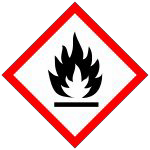 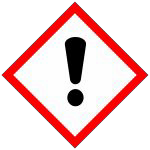 Signal Word Code(s): Danger.Hazard Statement Code(s):H225 - Highly flammable liquid and vapour.H226 - Flammable liquid and vaporH336- May cause drowsiness or dizziness. Precautionary statements:P210 - Keep away from heat/sparks/open flames/hot surfaces. - No smoking. P261 - Avoid breathing dust/ fume/ gas/ mist/ vapors/ sprayP270 - Do not eat, drink or smoke when using this product.DISCLAIMER OF LIABILITY The information in this MSDS was obtained from sources which we believe are reliable. However, the information is provided without any warranty, express or implied, regarding its correctness. The conditions or methods of handling, storage, use or disposal of the product are beyond our control and may be beyond our knowledge.	For this and other reasons, we do not assume responsibility and expressly disclaim liability for loss, damage or expense arising out of or in any way connected with the handling, storage, use or disposal of the product.	This MSDS was prepared and is to be used only for this product. If the product is usedas a component in another product, this MSDS information may not be applicable.